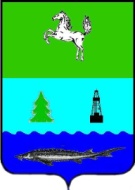 ДУМАПАРАБЕЛЬСКОГО РАЙОНАТОМСКОЙ ОБЛАСТИРЕШЕНИЕ23.06.2020									                            № 13О  внесении   изменений и дополнений в Положение«О бюджетном процессе в муниципальном образовании Парабельский район»В соответствии со статьей 9 Бюджетного кодекса Российской Федерации, в связи с совершенствованием бюджетного процесса, в  целях приведения Положения «О бюджетном процессе в муниципальном образовании Парабельский район»  в соответствие с нормами  действующего законодательства, ДУМА   РЕШИЛА:1. Внести в Положение «О бюджетном процессе в муниципальном образовании Парабельский район», утвержденное решением Думы Парабельского района  от 26.05.2011 №19  следующие изменения: часть 3 статьи 23 изложить в новой редакции: «В случае утверждения бюджета на очередной финансовый год и плановый период проект решения о бюджете утверждается путем изменения параметров планового периода утвержденного бюджета и добавления к ним параметров второго года планового периода проекта бюджета. Изменение параметров планового периода районного бюджета осуществляется в соответствии с настоящим решением.»; в части 2 статьи 38:пункт 7 изложить в новой редакции:«в случае получения уведомления о предоставлении субсидий, субвенций, иных межбюджетных трансфертов, имеющих целевое назначение, и получения безвозмездных поступлений от физических и юридических лиц сверх объемов, утвержденных решением о бюджете, а также в случае сокращения (возврата при отсутствии потребности) указанных межбюджетных трансфертов»;пункт 10 дополнить словами:«, а также в целях подготовки обоснования инвестиций и проведения его технологического и ценового аудита, если подготовка обоснования инвестиций в соответствии с законодательством Российской Федерации является обязательной»; часть 2 статьи 42 изложить в новой редакции:«Получатель бюджетных средств принимает бюджетные обязательства в пределах доведенных до него лимитов бюджетных обязательств.Получатель бюджетных средств принимает бюджетные обязательства путем заключения муниципальных контрактов, иных договоров с физическими и юридическими лицами, индивидуальными предпринимателями или в соответствии с решением, иным правовым актом, соглашением.Получатель бюджетных средств принимает новые бюджетные обязательства в объеме, не превышающем разницы между доведенными до него соответствующими лимитами бюджетных обязательств и принятыми, но неисполненными бюджетными обязательствами.МКУ ОУФ – ФО администрации Парабельского района  Томской  области направляет  финансовому органу сельского поселения,   бюджету   которого   предоставляются межбюджетные  трансферты,  уведомления  о  предоставлении  субсидий, субвенций,  иных межбюджетных трансфертов,  имеющих целевое  назначение, по форме, установленной Министерством финансов Российской Федерации».2.   Настоящее решение вступает в силу со дня подписания.3. 	Контроль за исполнением возложить на правовую комиссию (В.В. Омельченко).Председатель Думы		                        				           	         Г.Д. АминовГлава района                                                                                           	                    А.Л.  Карлов     